МУНИЦИПАЛЬНОЕ ОБЩЕОБРАЗОВАТЕЛЬНОЕ УЧРЕЖДЕНИЕ «ВОХОМСКАЯ СРЕДНЯЯ ОБЩЕОБРАЗОВАТЕЛЬНАЯ ШКОЛА» ВОХОМСКОГО МУНИЦИПАЛЬНОГО РАЙОНА КОСТРОМСКОЙ ОБЛАСТИ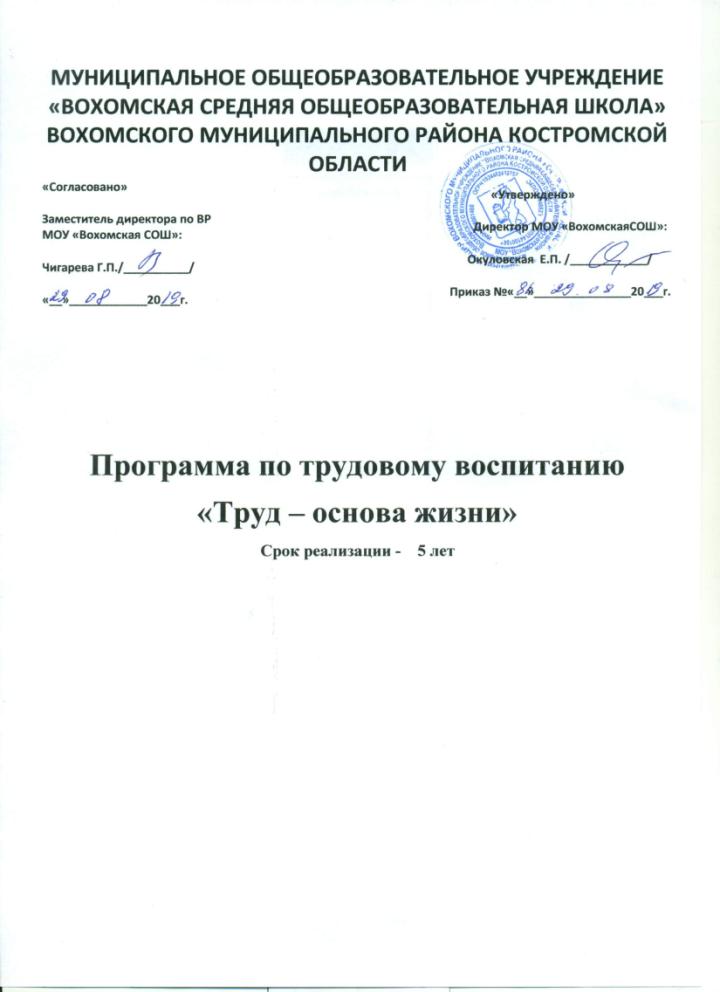 Программа по трудовому воспитанию«Труд – основа жизни»Срок реализации -    5 летОснования для разработки программы: -Закон РФ «Об Образовании» - Закон Российской Федерации «Об основных гарантиях прав ребенка в Российской Федерации»; - Закон Российской Федерации «Об основах системы профилактики безнадзорности и правонарушений несовершеннолетних»; -Стратегия развития воспитания до 2025 года, -санитарные нормы и правила, утвержденные совместным постановлением Министерством образования РФ и Госсанэпиднадзором, - Устав МОУ «Вохомская СОШ» - Программа развития МОУ«Вохомская СОШ» АктуальностьСодержание проблемы и обоснование необходимости ее решения программными методами. Социально-трудовое становление личности молодого человека является одной из важнейших задач для нашего государства. Актуальность проблемы обусловлена переоценкой ценностей, существенно влияющих на процесс формирования социального опыта у молодежи. Приобщение ее к основным ценностям, нормам, традициям трудовой деятельности, сложившимся в разных сферах жизни общества, рассматривается как приоритетное направление воспитания, поскольку от позиции молодежи в общественнополитической и социально-экономической жизни, ее активности будет зависеть темп продвижения России по пути экономических и социальных преобразований. Роль трудового воспитания, несомненно, велика, так как успешное формирование личности в современной школе может осуществляться только на основе разумно организованного соединения учебно-воспитательной работы с практической трудовой деятельностью. Труд - основной источник материального и духовного богатства общества, главный критерий социального престижа человека, фундамент личностного развития. Правильно осуществляемое трудовое воспитание, непосредственное участие школьников в общественно-полезном, производительном труде является действенным фактором гражданского взросления, морального и интеллектуального формирования личности, ее физического развития. В трудовой деятельности формируются новые виды мышления. Вследствие коллективности труда школьник получает навыки работы, общения, сотрудничества, что улучшает адаптацию ребенка в обществе и позволяет ему бережно относиться не только продуктам своего труда, но и труду других людей. В школе трудовое воспитание является одним из ведущих направлений воспитательной работы, в которых успешно реализуются следующие формы воспитания: - общественно-полезный труд (дежурство по школе, в классе, генеральные уборки); - летняя трудовая практика; - трудоустройство в летний период, - организация трудовых десантов с целью благоустройства и озеленения территории школы, - оказание социально-трудовой помощи ветеранам, престарелым (операция «Забота»); - проведение экологических мероприятий, -профориентационная работа. Осуществляется взаимодействие семьи и школы в вопросах трудового воспитания школьников. Однако в области трудового воспитания имеются следующие недостатки: - отсутствие мотивации подростков к трудовой деятельности и потребности в труде; - низкое проявление инициативы и творчества в трудовой деятельности учащихся. Программа трудового воспитания школьников направлена на: - обеспечения соответствия содержания и качества трудового воспитания актуальным и перспективным потребностям личности, общества и государства; - повышение роли трудовой деятельности в рамках общественноэкономических отношений, формировании новых жизненных установок; - интеграцию и использование потенциала семьи и школы в трудовом воспитании и социализации детей, подростков и молодежи; - развитие многообразия форм трудового воспитания, обеспечивающих реализацию личностно-ориентированного подхода к личности, способствующих формированию активной жизненной позиции, умению организовывать трудовую деятельность; - разработку критериев оценки качества и результативности трудового воспитания. Цель: Формирование качеств личности школьника как будущего работника современного государства с учетом способностей, интересов, потребностей рынка. Задачи: 1. Формирование правильного отношения к труду (наличие потребности в труде, трудолюбие, понимание значимости, отношение к труду как к главному средству развития способностей, улучшения жизненных и материальных условий).  Психологическая и практическая подготовка к физическому и умственному труду, овладение необходимыми для этого знаниями, умениями, навыками, культурой труда. Осознанный выбор будущей профессии. Участники реализации программы. -педагогический коллектив школы, -учащиеся, -родительская общественность, -ведомства и службы, заинтересованные в решении проблемы Сроки реализации программы. 2018-2022 годы. Формы трудового воспитания: 1. Учебный труд школьника включает в себя труд умственный и физический. Рабочими программами по предметам предусмотрен физический труд на уроках трудового обучения и на пришкольном участке. 2. Общественно-полезный, результативный труд включает в себя такие виды общественно полезной деятельности, как работа по оказанию помощи инвалидам и ветеранам войны и труда; участие в экологических проектах, акциях, субботниках, в эко-отрядах и ремонтных бригадах. 3. Бытовой самообслуживающий труд включает уборку помещений, подготовку классной комнаты к занятиям, дежурство по школе, столовой, уборку мусора на прилегающей к школе территории. Дети привлекаются к самообслуживанию во внеурочной деятельности, где они занимаются в студиях, секциях, кружках, а также в пришкольном оздоровительном лагере. Основные этапы трудового воспитания: НОО 1 - 4-й классы (пропедевтический этап) - формирование начальных  трудовых навыков и позитивного отношения к труду и миру профессий, осознание важности правильного выбора профессии; ООО 5 - 7-й классы (ориентировочный этап) - формирование позитивного отношения к труду, интереса, основанного на включенности учащихся в общественно полезную деятельность; -ООО 8 - 9-й классы (поисково-зондирующий этап) - формирование профессиональной направленности, осознание своих интересов, мотивов выбора профессии; -СОО 10 - 11-й классы (этап развития профессионального самосознания) - уточнение личностного смысла будущей профессиональной деятельности. 1. сформированные навыки самообслуживания;  2. устойчивый интерес к труду взрослых; 3. готовность оказывать взрослым посильную помощь; 4. формирование первоначальных навыков сотрудничества со сверстниками и взрослыми. СодержаниеНачальная школа (1 - 4-й классы, 7 - 10 лет) - пропедевтический этап, на котором решаются следующие возрастные задачи: воспитание положительного отношения к труду и к его результатам, освоение навыков организации труда, развитие начальных представлений о профессиях, ответственности и реалистичной самооценки, первоначальных навыков совместной продуктивной деятельности, сотрудничества, взаимопомощи, планирования и организации. Формы работы 1. Организация бесед о созидательном и нравственном значении труда в жизни человека и общества 2. Проведение мероприятий по приобретению навыков самообслуживания, овладению технологическими приемами ручной обработки материалов 3. Организация бесед о правилах техники безопасности и организации рабочего места 4. Организация бесед о профессиях, о важности правильного выбора профессии, активизирующие методы профориентации 5. Просмотр и обсуждение мультфильмов, чтение, изучение произведений литературы и искусства, книг о профессиях, работа с электронными образовательными ресурсами 6. Экскурсии в предметные кабинеты школы 7. Занятия в кружках и секциях, участие в профориентационных мероприятиях 8 Беседы с родителями о формировании у детей представлений о мире профессий 9. Проектно-исследовательская деятельность Организация общественно значимых мероприятий и участие в различных акциях (сбор макулатуры, оказание помощи инвалидам и ветеранам, субботник, волонтерство и др.) Показатели эффективности работы на данном этапе: 1. формирование навыка самостоятельной деятельности; 2. получение первоначальных представлений о созидательном и нравственном значении труда в жизни человека и общества; 3. формирование уважения к труду и людям труда, бережного отношения к результатам труда; 4. развитие навыков сотрудничества со сверстниками и взрослыми; 5. развитие осознания добросовестного и творческого труда; 6. формирование потребности в оказании взрослым посильной помощи; 7. развитие интереса к различным видам профессиональной деятельности; 8. общая ориентация в мире профессий. Основная школа (5 - 9-й классы, 11 - 15 лет,) - этап предпрофильной подготовки, на котором решаются следующие возрастные задачи: - осознание ценности труда, науки и творчества, умение соотносить свои притязания и склонности с общественными интересами, активное и заинтересованное познание мира; - воспитание профессионально важных качеств, становление профессионального интереса; - опыт профессиональных проб в различных видах общественно полезной деятельности; - осознание своих возможностей, профессиональных интересов и мотивов выбора профессии. Формы работы Индивидуальные и групповые консультации по вопросам выбора профессии, профиля обучения, планирования профессиональной карьеры Уроки, факультативные занятия, классные часы, внеклассные мероприятия Просмотр и обсуждение кинофильмов, изучение произведений литературы и изобразительного искусства, в том числе о профессиях и людях труда, работа с электронными образовательными ресурсами Экскурсии на предприятия, в организации профессионального образования Активизирующие методы профориентации (игры, тренинги, конкурсы и т.д.) Проектная и исследовательская деятельность Участие в профориентационных мероприятиях различного уровня организации (школьных, городских и т.д.) Профессиональные пробы Показатели эффективности работы на данном этапе: 1. формирование устойчивой потребности в труде (самообслуживание, оказание помощи окружающим, участие в общественно полезных мероприятиях) и выражении оценки результатов труда; 2. развитие навыков сотрудничества со сверстниками и взрослыми в различных социальных ситуациях; 3. осознание обучающимися своих личностных особенностей, интересов и склонностей; 4. реалистичная самооценка; 5. развитие навыков самостоятельного поиска информации о профессиях и организациях профессионального образования; 6. знание факторов, значимых для выбора профессии и специальности; 7. способность анализировать условия, необходимые и достаточные для достижения профессиональных целей. СОО (10 - 11-й классы, 16 - 18 лет) - этап профильной подготовки, на котором решаются следующие возрастные задачи: - уточнение профессионального выбора в условиях профильного обучения; - развитие профессионально важных качеств, формирование индивидуального стиля деятельности; - коррекция образовательных и профессиональных планов. Формы работы Справочно-информационные индивидуальные и групповые консультации (пути получения профессии, ситуация на рынке труда и образовательных услуг и т.д.) Индивидуальные и групповые профконсультации соответствия профессиональных интересов и склонностей требованиям профессии, помощь в планировании профессиональной карьеры) Элективные курсы Проектная и исследовательская деятельность Организация социальной практики и профессиональных проб Методы активизации профессионального самоопределения, формирование трудовых навыков Экскурсии на предприятия и в организации профессионального образования Организация бесед и мастер-классов со специалистами - представителями различных профессий Планируемые результатыРезультатом трудового воспитания является трудовая воспитанность, которая рассматривается как устойчивая готовность к социально-мотивированному выполнению личностью своих учебных и общественно-трудовых обязанностей в совместной деятельности.1. Трудолюбие, уважительное отношение к труду, к его результатам и людям труда. 2. Высокая личная заинтересованность и производительность труда. 3. Самоорганизация. 4. Ответственное отношение к умственному и физическому труду. 5. Опыт участия в социально значимом труде (индивидуальном, групповом). 6. Осознание своих возможностей и ограничений. 7. Информированность о социально-экономической ситуации, требованиях рынка труда, путях получения профессии и перспективах трудоустройства по выбранной специальности (построение и развитие личной профессиональной траектории); 8. Способность соотносить свои возможности, желания, стремления и потребности рынка труда. 9. Готовность к осознанному выбору профессии, понимание значения профессиональной деятельности для человека и общества. 10. Мотивированность на образование и самообразование в течение всей своей жизни. «Согласовано»Заместитель директора по ВР МОУ «Вохомская СОШ»: Чигарева Г.П./__________/«__»____________20___г.                                                                     «Утверждено»                                                               Директор МОУ «ВохомскаяСОШ»:                                                              Окуловская  Е.П. /____________/                                                       Приказ №«__»_______________20___г.